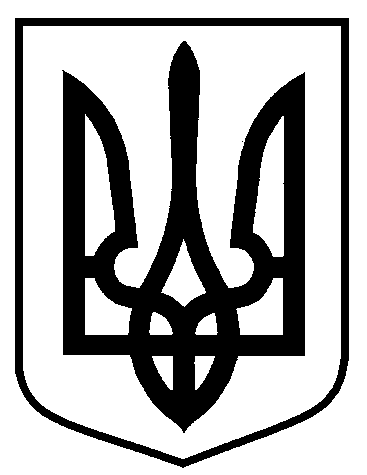 Сумська міська радаВиконавчий комітетРІШЕННЯ     від  16.05.2017  № 235Про надання дозволу на переведення частини житлового будинку квартирного типу в будинок садибного типу по вул. Адреса 1На підставі заяви замовника та наданих документів, враховуючи висновок постійно діючої міжвідомчої комісії з розгляду питань, пов’язаних з наданням дозволу на перепланування та/або переобладнання житлових та нежитлових приміщень у житлових будинках; переведення нежитлових приміщень у категорію житлових; житлових будинків квартирного типу у будинки садибного типу на території міста Суми (протокол від 05.03.2017       № 3/17 ), відповідно до рішення виконавчого комітету Сумської міської ради від 26.10.2011 № 673 «Про затвердження Порядку надання дозволу на перепланування та/або переобладнання житлових та нежитлових приміщень; переведення нежитлових приміщень у категорію житлових; житлових будинків квартирного типу у будинки садибного типу, а також переведення житлових будинків і житлових приміщень у нежитлові» (зі змінами), керуючись частиною першою статті 52 Закону України «Про місцеве самоврядування в Україні»,  виконавчий комітет Сумської міської ради ВИРІШИВ:Перевести частину житлового будинку квартирного типу загальною площею 42,4 кв.м. в будинок садибного типу по вул. Адреса, 1 який є спільною частковою власністю громадян Замовник 1, Замовник 2 та Замовник 3Міський голова                                                                                    О.М. ЛисенкоКривцов  70-01-03Розіслати: Кривцову А.В.